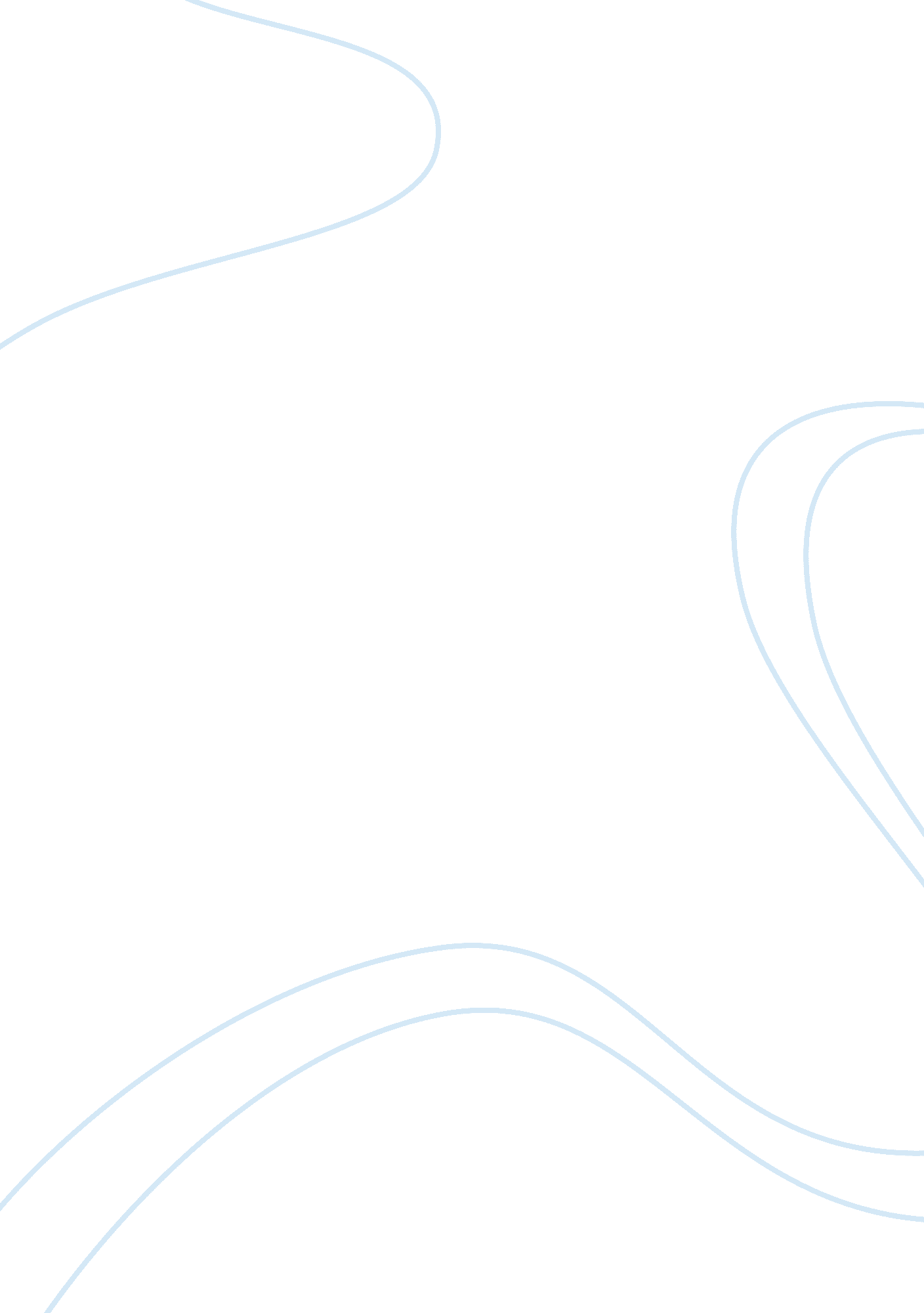 Business system analysis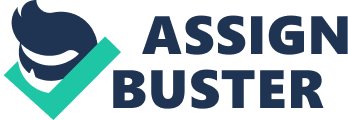 26 August 2009 BUSINESS SYSTEM ANALYSIS Throwaway prototyping Rapid Prototyping (RP) can be described as a collection of methods utilized to rapidly produce a balance mock-up of a division or assembly by means of three-dimensional computer aided design (CAD) data (Efunda). Throwaway prototyping is also acknowledged as close ended prototyping. Rapid Prototyping or Throwaway Prototyping refers to the formation of a reproduction that will ultimately be redundant rather than appropriate fraction of the ultimate conveyed software. Following beginning necessities congregation is proficient an easy working model of the structure is created to visually demonstrate the clients what their needs can seem similar to when they are applied into a completed system (Sommerville, 2009). 
Evolutionary prototyping 
Evolutionary prototyping method is a software development lifecycle model in which software prototype developed for illustration and requirements explanation. There are four main phases in Evolutionary prototyping model: (SoftDevTeam) 
1. Description the fundamental requirements 
2. Developing the working prototype 
3. Corroboration of the operational prototype 
4. Varying or explaining the requirements 
Evolutionary Prototyping is also recognized as breadboard prototyping. Evolutionary Prototyping is moderately dissimilar from Throwaway Prototyping. The major objective to utilize Evolutionary Prototyping is to develop an extremely strong prototype in a prearranged way and continuously process it. The cause intended for this is that the Evolutionary prototype, at what time developed, shapes the compassion of the novel system, as well as the developments and additional requirements will be developed (Hanna Kulas, 2009). 
Class diagram 
A class diagram graphically demonstrates classes and subclasses in a system(Shelly, Cashman and Vermaat). A class diagram is a diagram that demonstrates the associations as well as source code dependability amongst classes in the UML or Unified Modeling Language (Ambler, 2009). A class outlines the techniques and variables in an object that is a precise body in a plan or the component of code instead of that entity. The Class diagrams are practical in the entire shapes of OOP or object-oriented programming. The idea is a number of years mature on the other hand have been advanced like object-oriented programming modeling paradigms have developed (Searchsoa, 2009). Below is an example of Class diagram: 
Figure 1Class Diagram, Source : http://en. wikipedia. org/wiki/File: Uml_diagram. svg 
Use cases 
A use case is a task that an actor who interacts with an information system can carry out(Shelly, Cashman and Vermaat). A Use case is intended to elucidate a series of events that offer something of quantifiable worth to an actor as well as is drawn like a horizontal ellipse (Ambler, UML 2 Use Case Diagrams, 2009). In software engineering, the utilization of a use case diagram thrush UML is a kind of behavioral drawing described through as well as shaped as of a Use-case investigation. Its reason is to present a diagramed impression of the working and functionality offered through a system in conditions of actors, their objectives, as well as some reliance among those use cases (Heywood, 2009). Below is an example of use case diagram: 
Figure 2Use Case (A sample Restaurant), Source: http://en. wikipedia. org/wiki/File: Restaurant_Model. png 
State Chart diagram 
A state chart diagram is a kind of illustration utilized in computer science as well as related areas to explain the activities of systems. State chart diagrams need that the arrangement explained is developed a finite amount of situations, occasionally, this is certainly the case, as at additional times this is a logical concept. There are a lot of shapes of state diagrams, that be different somewhat as well as have dissimilar meanings or semantics (OMG-UML, 2009). A state-chart-1diagram demonstrates the behavior of classes in reaction to outside motivations. This illustration models the active stream of direct from situation to situation inside a system (Smartdraw, 2009). Below is an example of State Chart Diagram: 
Figure 3 example of State chart diagram, Source : http://lcm. csa. iisc. ernet. in/ecomm/writeup/chkalyan. htm 
Car Hiring System 
A- Actors 
-Register a new car: Registration clerk 
-Delete a car – Registration clerk, Manager 
-Hire a car –Client, Receptionist 
-Return a car – Client, Receptionist 
-Car enquiry – Manager/Administrator 
Use case Diagram 
UML 
UML is a graphical tool in object modeling and system building, utilized by analysts to design and analyze a system (Shelly, Cashman and Vermaat). Unified Modeling Language or UML is customary information for the representations of real world matter like a primary pace in emergent an object oriented plan for the methodology (Shnitman). Unified Modeling Language is a dioramic language for identifying, building, documenting the objects of arrangements. We are able to make use of UML by means of the entire procedures, all through the improvement development lifecycle, as well as transversely diverse accomplishment technologies. Unified Modeling Language was established through the OMG since a customary in 1997(IBM, 2009). It is tremendously significant to distinguish among the Unified Modeling Language model and the set of diagrams of a structure. An illustration is a fractional dioramic illustration of an arrangement model. The model as well holds a " semantic backplane" credentials like that written use-cases that take the representation fundamentals as well as illustrations. Unified Modeling Language illustrations stand for two diverse outlooks of a system model (Castillo): 
The Structural or Static view: Highlights the static arrangement of the structure by means of attributes, objects, processes as well as associations. The static observation comprises class diagrams as well as compound structure diagrams. 
The behavioral or dynamic view: Highlights the active behavior of the structure through viewing relationships between objects as well as transforms to the inner conditions of objects. This vision comprises activity diagrams, sequence diagrams as well as state machine diagrams. 
Bibliography 
Ambler, Scott W. " UML 2 Class Diagrams." 2009. 25 08 2009 . 
—. " UML 2 Use Case Diagrams." 2009. 25 08 2009 . 
Castillo, Kris Richards and Cindy. " Why Model With UML?" 2009. netbeans. org. 25 08 2009 . 
Efunda. " Rapid Prototyping: An Ooverview." 2009. eFunda. com. 23 August 2009 . 
Hanna Kulas, Laura Vuorenoja, Iikku Mattila. " Prototype." 2009. 25 08 2009 . 
Heywood, Rus. " UML Use Case Diagrams." 2009. 25 08 2009 . 
IBM. " Unified Modeling Language." 2009. 25 08 2009 . 
OMG-UML. " Statechart Diagram." 2009. 26 08 2009 . 
Searchsoa. " class diagram." 2009. 25 08 2009 . 
Shelly, Cashman and Vermaat. Discovering Computers 2005. Boston: Thomson Course Technology, 2005. 
Shnitman, Alex. " Unified Modeling Language." 2007. 26 08 2009 . 
Smartdraw. " What is a UML Statechart Diagram?" 2009. 26 08 2009 . 
SoftDevTeam. " Evolutionary prototyping model ." 2009. SoftDevTeam. com. 23 August 2009 . 
Sommerville, Ian. " Software Engineering, 6th edition. Chapter 8 Slide ." 2009. Software Prototyping. 25 08 2009 . 